INSCRIPTION 2021/2022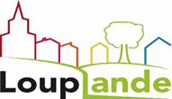 SERVICE ENFANCE LOUPLANDEACCUEIL PERISCOLAIRE/MERCREDIS EDUCATIFSCourriel : ______________________________________________________________________________ Obligatoire INFORMATIONS FAMILLEPARENTS OU RESPONSABLE LEGAL 1 		père	mère	tuteur	  autre : _____________________________ Nom :__________________________________________	Prénom : __________________________________Adresse : ______________________________________________________________________________________CP : __________________________________ Commune : ______________________________________________Téléphone : ___________________________________ N° portable : ______________________________________PARENTS ou RESPONSABLE LEGAL 2		père	mère	 tuteur 	    autre : ____________________________Nom :__________________________________________	Prénom : ___________________________________Adresse : ______________________________________________________________________________________CP : __________________________________ Commune : ______________________________________________Téléphone : ___________________________________ N° portable : ______________________________________INFORMATIONS ENFANT(S)VISA DES REPRESENTANTS LEGAUXJe soussigné(e), ______________________________________, responsable légal de(s) l’enfant(s) désigné(s) ci-dessus :M’engage à signaler à la Mairie de Louplande tout changement de situation qui surviendrait en cours d’année,Certifie exact l’ensemble des informations déclarés ci-dessus.A _______________________________, Le____________________________________Signature des représentants légaux :Formulaire à renvoyer à : service-enfance-louplande@orange.fr ou à déposer à la Mairie de LOUPLANDE Avant le vendredi 16 juillet 2021NOMPrénomSexeNé(e) leEcole/Classe :1              F           M2              F           M3              F           M4              F           M